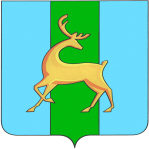 	УПРАВЛЕНИЕ  ОБРАЗОВАНИЯ АДМИНИСТРАЦИИ  МУНИЦИПАЛЬНОГО ОБРАЗОВАНИЯ ГОРОДСКОЙ ОКРУГ «СМИРНЫХОВСКИЙ»ПРИКАЗ№ 137От 10 мая  2018 годапгт Смирных« О комплектовании дошкольных образовательных учреждений и дошкольных групп, организованных при общеобразовательных учреждениях городского округа «Смирныховский»». На основании Указа Президента Российской Федерации «О мерах по реализации государственной политики в области образования и науки» № 559 от 07.05.2012 года, в соответствии с Административным регламентом по предоставлению муниципальной услуги: «Постановка на учет для зачисления детей в образовательные организации, реализующие образовательную программу дошкольного образования", Порядком приема на обучение по образовательным программам дошкольного образования, утвержденным приказом Минобрнауки России от 08.04.2014 № 293, новым «Порядком комплектования муниципальных дошкольных образовательных учреждений и дошкольных групп при общеобразовательных учреждениях», на основании электронной очереди и Журнала регистрации очередников,ПРИКАЗЫВАЮ:Утвердить новый «Порядок комплектования муниципальных дошкольных образовательных учреждений и дошкольных групп при общеобразовательных учреждениях» (Приложение №1).Провести комплектование дошкольных образовательных учреждений и дошкольных групп, организованных при общеобразовательных учреждениях городского округа «Смирныховский» 23 мая 2018 года.Руководителям образовательных учреждений подготовить до 16 мая 2018 года информацию об освобождающихся местах. Руководителям общеобразовательных учреждений, в которых функционируют дошкольные группы, подготовить до 16 мая 2018 года примерные списки детей для предоставления мест в дошкольных группах.Утвердить состав комиссии по распределению мест в дошкольные учреждения и дошкольные группы городского округа «Смирныховский». (Приложение №2).Г.Л. Артемовой - ведущему специалисту по дошкольному образованию, обеспечить работу комиссии по комплектованию дошкольных образовательных учреждений и дошкольных групп при общеобразовательных учреждениях и подготовить списки детей для комплектования.Отменить «Порядок комплектования муниципальных дошкольных образовательных учреждений», утвержденный приказом № 117 от 10.05.2017 года.Контроль  за выполнением приказа оставляю за собой.Начальник управления образования                                                                                                  В.В. ПанфиловаПриложение № 1
к приказу управления образования
администрации МОГО « Смирныховский»
от 10 мая 2018 года № 137ПОРЯДОК КОМПЛЕКТОВАНИЯ МУНИЦИПАЛЬНЫХ ДОШКОЛЬНЫХ ОБРАЗОВАТЕЛЬНЫХ УЧРЕЖДЕНИЙ И ДОШКОЛЬНЫХ ГРУПП ПРИ ОБЩЕОБРАЗОВАТЕЛЬНЫХ УЧРЕЖДЕНИЯХ (ШКОЛАХ)
I. Общие положения1.1. Настоящий Порядок устанавливает и регулирует комплектование муниципальных дошкольных образовательных учреждений, а также порядок зачисления в муниципальные дошкольные образовательные учреждения (далее - МДОУ) и  дошкольные группы полного дня, организованные при общеобразовательных учреждениях (далее – ОУ) (школах).1.2. Настоящий Порядок,  разработан в соответствии с Законом Российской Федерации от 29 декабря 2012 года  N 273-ФЗ "Об образовании", Федеральным законом N 131-ФЗ от 06.10.2003 "Об общих принципах организации местного самоуправления в Российской Федерации", Приказом № 1014 от 30 августа 2013 года « Об утверждении Порядка организации и осуществления образовательной деятельности по основным образовательным программам-образовательным программам дошкольного образования», «Рекомендациями по порядку комплектования дошкольных образовательных учреждений» от 08 августа 2013 года № 08-1063, Приказом от 13 января 2014 года № 8 «Об утверждении примерной формы договора об образовании по образовательным программам дошкольного образования» Положением об управлении образования администрации МО ГО «Смирныховский» и Административным регламентом по предоставлению муниципальной услуги: "Постановка на учет для зачисления детей в образовательные организации, реализующие образовательную программу дошкольного образования", Решением Собрания городского округа «Смирныховский» Сахалинской области № 32 от 23.08.2013 года.1.3. Муниципальная политика в области комплектования МДОУ и ОУ воспитанниками основывается на принципах открытости, демократичности, устанавливает дополнительные гарантии и регламентирует отношения участников образовательной деятельности.1.4. Порядок комплектования МДОУ и ОУ  воспитанниками осуществляется в соответствии с настоящим порядком, закрепляется в Уставе МДОУ, ОУ  и в соответствии с электронной очередью.1.5. Задачами порядка являются:- обеспечение и защита прав граждан на образование и воспитание детей дошкольного возраста в МДОУ и  дошкольных группах при ОУ (школах), проживающих на территории МО ГО «Смирныховский»;- разграничение компетенции в области порядка комплектования МДОУ и дошкольных групп при ОУ (школ) между управлением образования администрации МО ГО «Смирныховский» МДОУ и дошкольных групп при ОУ (школах); - определение прав, обязанностей физических и юридических лиц, а также регулирование их при осуществлении приема, сохранения места, отчисления воспитанников из МДОУ, дошкольных групп при ОУ (школах)II.Компетенция управления образования администрации МО ГО «Смирныховский» в порядке комплектования, постановки на учет, выдачи направления родителям детей (законным представителем) в МДОУ и дошкольные группы при ОУ (школах).2.1. Управление образования администрации МО ГО «Смирныховский» (далее - Управление) в рамках своей компетенции осуществляет следующие функции:- осуществляет учет детей дошкольного возраста, нуждающихся в дошкольном воспитании и образовании, и их устройство в МДОУ и дошкольные группы при ОУ при (школах) на территории МО ГО «Смирныховский»;- проводит постановку детей на очередь в МДОУ и дошкольных групп при ОУ (школах),  в соответствии с разделом 3 настоящего Порядка (при наличии необходимого пакета документов, указанных в п. 3.2.2. настоящего Порядка);- ведет банк данных о наличии свободных мест в МДОУ;- проводит аналитическую работу по учету исполнения очередности с целью удовлетворения социального заказа граждан на вакантные места в МДОУ и дошкольные группы при ОУ (школах) родителям (законным представителям) детей в п.г.т. Смирных; - выдает направление в МДОУ и дошкольные группы при ОУ (школах) родителям (законным представителям) детей в п.г.т. Смирных;- осуществляет контроль порядка комплектования групп детьми в МДОУ и дошкольных группах при ОУ (школах), в соответствии с разделом 4 настоящего Порядка.III.Порядок постановки детей на учет для получения места в МДОУ и дошкольных группах при ОУ (школах), выдачи направления3.1. Распределение мест в МДОУ и дошкольных группах при ОУ (школах) п.г.т. Смирных, осуществляется комиссией, созданной при Управлении образования в период с 01 апреля по 31 мая текущего года. В состав комиссий входят представители администрации МО ГО «Смирныховский» (по согласованию), специалист Управления образования, представители родительской общественности из состава очередников, специалист органов опеки, а так же представитель прокуратуры МО ГО «Смирныховский» (по согласованию). 3.2. В дошкольные учреждения и дошкольные группы при общеобразовательных учреждениях (школы) принимаются дети в возрасте не моложе 1,6 лет и до 7 лет на основании медицинского заключения, в порядке исключения - в возрасте до 8 лет по заключению  психолого-медико-педагогической комиссии. Количество групп и возрастной состав детей, принимаемых в конкретное дошкольное учреждение, и дошкольные группы, определяется с учетом условий, необходимых для осуществления образовательного процесса в соответствии с санитарно-гигиеническими нормами. 3.3.  Постановка детей на учет в МДОУ  и  дошкольные группы при общеобразовательных учреждениях (школы) ведется специалистом Управления, а в селах специально назначенными работниками ОУ или руководителями  в порядке очередности обращения родителей (законных представителей). Очередник регистрируется  в журнале «Будущих воспитанников» при наличии полного пакета документов (указанных в разделе 3.3.2 настоящего Порядка).3.3.1. В тот же день очередник регистрируется в электронной очереди на сайте электронных услуг, копии документов хранятся в образовательном учреждении.3.4. Основанием для выдачи направления является наличие фамилии ребенка в окончательном списке будущих воспитанников, утвержденном протоколом комиссии по комплектованию Учреждений.3.4.1.Специалист (член комиссии), в период с 1 июня по 30 августа текущего года выдает направление родителям ( законным представителям) под роспись.3.4.2. Направление выдаётся родителям (законным представителям) детей, возраст которых на начало следующего учебного года достигает не менее 1,6 лет, при условии предъявления следующих документов:-  свидетельство о рождении ребенка;- документа, удостоверяющего личность родителя (законного представителя);- документов, подтверждающих право гражданина на льготное получение места для их детей в МДОУ и дошкольных группах при ОУ (школах) (при наличии).3.5. Места в дошкольных учреждениях п.г.т. Смирных предоставляются в соответствии с направлением, выданное Управлением образования администрации МО ГО «Смирныховский», а в селах в соответствии с  протоколом  предоставления мест в группах при ОУ (школах), подписанным членами комиссии по распределению мест.3.6. Заявитель в течение семи дней, с даты выдачи направления, представляет в Учреждение направление и пакет документов для зачисления ребенка в Учреждение.3.7. При неявке за направлением в установленные сроки (до 01 сентября) текущего года, направление выдается следующим по очереди. В течение года проводится доукомплектование МДОУ и дошкольных групп при ОУ (школах), при наличии свободных мест, согласно электронной очередности, с учетом различных льгот, предоставляемых гражданам в соответствии с п.п. 3.7 настоящего Порядка. 3.8. Управление может производить взаимную замену направлений детям в МДОУ и дошкольные группы при ОУ (школа) на основании заявлений родителей (законных представителей) детей, при этом возможен самостоятельный подбор родителями (законными представителями) вариантов обмена, при наличии свободных мест. 3.9. Правом на льготное получение мест в МДОУ и дошкольные группы при ОУ (школа) на территории МОГО «Смирныховский», пользуются граждане в соответствии с действующим законодательством Российской Федерации:КАТЕГОРИИ ДЕТЕЙ,ИМЕЮЩИЕ ВНЕОЧЕРЕДНОЕ И ПЕРВООЧЕРЕДНОЕ ПРАВОНА ПОЛУЧЕНИЕ НАПРАВЛЕНИЯ В УЧРЕЖДЕНИЕIV. Порядок комплектования групп в МДОУ и ОУ4.1. При поступлении ребенка в МДОУ в п.г.т. Смирных  и дошкольные группы при ОУ (школа) сел, руководителем  издается приказ о его зачислении в соответствующую группу на основании направления управления образования администрации МО ГО «Смирныховский» и протокола комиссии по комплектованию в селах на территории МОГО «Смирныховский», при отсутствии противопоказаний по состоянию здоровья для пребывания ребенка в МДОУ и дошкольных группах при ОУ (школ). Родитель воспитанника предоставляет в МДОУ и дошкольную группу при ОУ (школа) медицинскую карту ребенка с заключением о состоянии здоровья ребенка и документы, указанные в п.3.3.2. настоящего Порядка. На каждого ребенка заводится личное дело.4.1.1.В случае неприбытия ребенка в Учреждение в срок более чем один месяц, с даты выдачи направления, направление аннулируется. Повторное направление в Учреждение выдается на общих основаниях.4.2. В начале каждого учебного года не позднее 1 сентября издается приказ по МДОУ и ОУ (школа)  о комплектовании групп, копия которого предоставляется в Управление образования. 4.3.Комплектование дошкольных учреждений и дошкольных групп при ОУ (школ) на новый учебный год производится с 1 сентября по 30 мая текущего года, при наличии свободных мест. Дошкольные учреждения и дошкольные группы при ОУ (школах) доукомплектовываются в течение всего учебного года.4.3.1. Отсутствие документа о регистрации ребенка по месту жительства или по месту пребывания  на территории МОГО « Смирныховский»,  не является основанием для отказа в приеме его в дошкольное учреждение или  дошкольную группу при ОУ (школа) при наличии свободных мест.4.3.2. При отсутствии места для ребенка в выбранном родителями (законными представителями) дошкольном учреждении им предлагается место в дошкольных учреждениях, имеющих свободные места.  При несогласии родителей с предложенными вариантами, они ставят подпись в направлении об отказе от предложенных вариантов. Направления на освобождающиеся места выдаются в порядке очередности, определяемой датой регистрации первоначального обращения родителей и электронной очередью. 4.4. При приеме ребенка в МДОУ и дошкольную группу при ОУ (школа) последнее обязано ознакомить его родителей (законных представителей) с уставом МДОУ и ОУ (школа),  лицензией,  на право ведения образовательной деятельности, основными образовательными программами, реализуемыми МДОУ и дошкольными группами при ОУ (школа), и другими документами,  регламентирующими организацию образовательного процесса. 4.5. Отношения между МДОУ и ОУ (школа)  и родителями (законными представителями) воспитанников регулируются договором между ними, который составляется в 2 экземплярах: по одному экземпляру для каждой из сторон. Договор включает в себя взаимные права, обязанности и ответственность сторон, возникающие в процессе обучения, воспитания, присмотра и ухода.4.6. Ежегодно в МДОУ и ОУ (школа) в обязательном порядке ведется вся необходимая документация по вопросу комплектования. По состоянию на 1 сентября руководитель МДОУ и ОУ (школа)  обязан подвести итоги за прошедший учебный год и предоставить  отчетную документацию в Управление.4.7. Руководитель МДОУ и ОУ (школа) ведет учет детей, зачисленных в МДОУ и дошкольную группу при ОУ (школа), в книге движения воспитанников.V. Сохранение за воспитанниками места в МДОУ и дошкольной группой при ОУ (школа).5.1. Место за ребенком, посещающим МДОУ и дошкольную группу при ОУ (школа), сохраняется на время:5.1.1. Болезни.5.1.2. Пребывания в условиях карантина.5.1.3.Прохождения санаторно-курортного лечения, отпуска родителей (законных представителей) и иных случаев, в связи с семейными обстоятельствами по заявлению родителей (законных представителей) и по согласованию с администрацией МДОУ и ОУ (школа).5.2. Руководитель МДОУ и ОУ  издает приказ о сохранении места за ребенком в случае его отсутствия в учреждении более 72 дней и на этот период может предоставить временно место очереднику, а в случае отказа, желающему из очереди - по причинам, указанным в пп. 5.1.1, 5.1.2, на основании заключений лечебно-профилактического учреждения или территориального отдела службы Роспотребнадзора; - по причинам, указанным в п. 5.1.3, на основании заявлений родителей (законных представителей) воспитанников.VI.Выбытие воспитанников из МДОУ и ОУ6.1. Выбытие воспитанников из МДОУ происходит:- по желанию родителей (законных представителей) воспитанников на основании их заявлений; - на основании медицинского заключения или заключения психолого-медико-педагогической комиссии о состоянии здоровья ребенка, препятствующего его дальнейшему пребыванию в МДОУ и дошкольной группе при ОУ (школе); - в связи с достижением воспитанником МДОУ и ОУ (школа)  возраста для поступления в 1 класс общеобразовательного учреждения;- в случае отсутствия ребенка без уважительной причины в течение одного месяца, без предупреждения администрации МБДОУ и ОУ;- в случае неоднократного нарушения договора со стороны родителей;6.2. Выбытие детей из МДОУ оформляется приказом руководителя МДОУ и ОУ (школа). Копия приказа предоставляется в Управление образования  6.3. Сведения о сроках, причинах и основании выбытия воспитанников из МДОУ и ОУ вносятся в книгу движения воспитанников.УТВЕРЖДАЮ_________________ В.В. ПанфиловаСостав комиссии по комплектованию дошкольных образовательных учреждений и дошкольных групп при общеобразовательных учреждениях (школах)на  2018 – 2019 год  Председатель комиссии - Демидов Евгений Викторович – первый заместитель Главы ГО «Смирныховский» Заместитель председателя - Панфилова Валентина Васильевна – начальник Управления образования ГО «Смирныховский»Секретарь комиссии – Артемова Галина Леонидовна – ведущий специалист по дошкольному образованиюЧлены комиссии:- Минутина Ольга Алексеевна – депутат Собрания МО ГО « Смирныховский»- Шаламай Анна Александровна – начальник юридического отдела ГО «Смирныховский»- Пулатова Юлия Аъзамовна – главный специалист по опеке и попечительству МО ГО «Смирныховский»- Гредюха Антон Евгеньевич – представитель родительской общественности МО ГО «Смирныховский»- Рудой Анна Викторовна - представитель родительской общественности МО ГО «Смирныховский»В присутствии заведующих дошкольными учреждениями, представителей общеобразовательных учреждений и представителя прокуратуры МО ГО «Смирныховский». УТВЕРЖДАЮ_________________ В.В. ПанфиловаСостав комиссии по комплектованию дошкольных образовательных учреждений и дошкольных групп при общеобразовательных учреждениях (школах)на  2018 – 2019 год  Председатель комиссии - Демидов Евгений Викторович – первый заместитель Главы ГО «Смирныховский» Заместитель председателя - Панфилова Валентина Васильевна – начальник Управления образования ГО «Смирныховский»Секретарь комиссии – Артемова Галина Леонидовна – ведущий специалист по дошкольному образованиюЧлены комиссии:- Гредюха Анна Петровна – специалист-эксперт организационно-правового отдела администрации МО ГО «Смирныховский»- Гераськин Сергей Анатольевич – специалист Управления образования МО ГО «Смирныховский»- Михайлова Елена Николаевна –  специалист-эксперт по опеке и попечительству МО ГО «Смирныховский»- Гредюха Антон Евгеньевич – представитель родительской общественности МО ГО «Смирныховский»- Шарова Ольга Викторовна - представитель родительской общественности МО ГО «Смирныховский»В присутствии заведующих дошкольными учреждениями, представителей общеобразовательных учреждений и представителя прокуратуры МО ГО «Смирныховский».  N 
п/пКатегория граждан (формулировка категории лиц из нормативных актов)Зачисление121.Дети военнослужащих и сотрудников органов внутренних дел, Государственной противопожарной службы, уголовно-исполнительной системы, непосредственно участвовавших в борьбе с терроризмом на территории Республики Дагестан и погибших (пропавших без вести), умерших, ставших инвалидами в связи с выполнением служебных обязанностейвнеочередное   2.Дети военнослужащих, проходящих военную службу по контракту, погибших (пропавших без вести), умерших, ставших инвалидами в связи с выполнением служебных обязанностей на территории Северо-Кавказского региона Российской Федерациивнеочередное   3.Дети граждан, подвергшиеся воздействию радиации вследствие катастрофы на Чернобыльской АЭСвнеочередное   4.Дети граждан, уволенных с военной службывнеочередное   5.Дети погибших (пропавших без вести) умерших, ставших инвалидами военнослужащих и сотрудников органов внутренних дел Российской Федерации, учреждений и органов уголовно-исполнительной системы, Государственной противопожарной службы Министерства Российской Федерации по делам гражданской обороны, чрезвычайным ситуациям и ликвидации последствий стихийных бедствий, органов по контролю за оборотом наркотических средств и психотропных веществ, участвующих в контртеррористических операциях и обеспечивающих правопорядок и общественную безопасность на территории Северо-Кавказского региона Российской Федерациивнеочередное   6.Дети погибших (пропавших без вести) умерших, ставших инвалидами военнослужащих и сотрудников федеральных органов исполнительной власти, участвовавших в выполнении задач по обеспечению безопасности и защите граждан Российской Федерации, проживающих на территориях Южной Осетии и Абхазиивнеочередное   7.Дети прокуророввнеочередное   8.Дети сотрудников Следственного комитетавнеочередное   9.Дети судейвнеочередное  10.Дети военнослужащихпервоочередное  11.Дети из многодетных семей                             первоочередное12.Дети из неполных семей, находящихся в трудной         
жизненной ситуации                                    Первоочередное13Дети сотрудника полиции, дети сотрудника полиции, погибшего (умершего) вследствие увечья или иного повреждения здоровья, полученных в связи с выполнением служебных обязанностей, детям сотрудника полиции, умершего вследствие заболевания, полученного в период прохождения службы в полиции, дети гражданина Российской Федерации, уволенного со службы в полиции вследствие увечья или иного повреждения здоровья, полученных в связи с выполнением служебных обязанностей и исключивших возможность дальнейшего прохождения службы в полиции, детяи гражданина Российской Федерации, умершего в течение одного года после увольнения со службы в полиции вследствие увечья или иного повреждения здоровья, полученных в связи с выполнением служебных обязанностей, либо вследствие заболевания, полученного в период прохождения службы в полиции, исключивших возможность дальнейшего прохождения службы в полиции, дети, находящимся (находившимся) на иждивении сотрудника полиции, гражданина Российской Федерации, указанных вышепервоочередное14.Дети сотрудника учреждений и органов уголовно-исполнительной системы, дети сотрудников учреждений и органов уголовно-исполнительной системы, погибших (умерших) вследствие увечья или иного повреждения здоровья, полученных в связи с выполнением служебных обязанностей, умерших вследствие заболевания, полученного в период прохождения службы в учреждениях и органах уголовно-исполнительной системы, детям, находящимся (находившимся) на иждивении сотрудников, (граждан) Российской Федерации, указанных выше. (новая льгота)первоочередное15.Дети сотрудников Государственной противопожарной службы Министерства Российской Федерации по делам гражданской обороны, чрезвычайным ситуациям и ликвидации последствий стихийных бедствий, уголовно-исполнительной системы, таможенных органов, лицам начальствующего состава федеральной фельдъегерской связи, лицам, уволенным со службы в федеральных органах налоговой полиции. (Устарело 21.12.2012г согласно ФЗ-283)первоочередное16.Дети-инвалиды и дети, один из родителей (законных     
представителей) которых является инвалидом первоочередное17Дети сотрудников органов внутренних дел, не являющихся сотрудниками полициипервоочередное18Дети сотрудников органов по контролю за оборотом наркотических средств и психотропных веществ погибших (умерших) вследствие увечья или иного повреждения здоровья, полученных в связи с выполнением служебных обязанностей, умерших вследствие заболевания, полученного в период прохождения службы в органах по контролю за оборотом наркотических средств и психотропных веществ, детям сотрудника, умершего вследствие заболевания, полученного в период прохождения службы в органах по контролю за оборотом наркотических средств и психотропных веществ, детям, находящимся (находившимся) на иждивении сотрудников, (граждан) Российской Федерации, указанных выше. (Новая льгота)первоочередное19Дети сотрудников органов по контролю за оборотом наркотических средств и психотропных веществ, детям, находящимся (находившимся) на иждивении сотрудников, (граждан) Российской Федерации, указанных выше.первоочередное20.Дети сотрудников таможенных органов Российской Федерации, дети сотрудников таможенных органов Российской Федерации погибших (умерших) вследствие увечья или иного повреждения здоровья, полученных в связи с выполнением служебных обязанностей, умерших вследствие заболевания, полученного в период прохождения службы в таможенных органах Российской Федерации, детям сотрудника, умершего вследствие заболевания, полученного в период прохождения службы в таможенных органах Российской Федерации, детям, находящимся (находившимся) на иждивении сотрудников, (граждан) Российской Федерации, указанных выше. (Новая льгота)первоочередное21.Дети сотрудников федеральной противопожарной службе Государственной противопожарной службы, дети сотрудников федеральной противопожарной службе Государственной противопожарной службы погибших (умерших) вследствие увечья или иного повреждения здоровья, полученных в связи с выполнением служебных обязанностей, умерших вследствие заболевания, полученного в период прохождения службы в федеральной противопожарной службе Государственной противопожарной службы, детям сотрудника, умершего вследствие заболевания, полученного в период прохождения службы в федеральной противопожарной службе Государственной противопожарной службы, детям, находящимся (находившимся) на иждивении сотрудников, (граждан) Российской Федерации, указанных выше. (Новая льгота)первоочередное 22Детям граждан Российской Федерации, уволенных со службы в органах по контролю за оборотом наркотических средств и психотропных веществ вследствие увечья или иного повреждения здоровья, полученных в связи с выполнением служебных обязанностей и исключивших возможность дальнейшего прохождения службы органах по контролю за оборотом наркотических средств и психотропных веществ, детям, находящимся (находившимся) на иждивении сотрудников, (граждан) Российской Федерации, указанных выше. (Новая льгота)первоочередное23Детям граждан Российской Федерации, уволенных со службы в таможенных органах Российской Федерации вследствие увечья или иного повреждения здоровья, полученных в связи с выполнением служебных обязанностей и исключивших возможность дальнейшего прохождения службы в таможенных органах Российской Федерации, детям граждан Российской Федерации, умерших в течение одного года после увольнения со службы в таможенных органах Российской Федерации вследствие увечья или иного повреждения здоровья, полученных в связи с выполнением служебных обязанностей, либо вследствие заболевания, полученного в период прохождения службы в учреждениях и органах, исключивших возможность дальнейшего прохождения службы в таможенных органах Российской Федерации, детям, находящимся (находившимся) на иждивении сотрудников, (граждан) Российской Федерации, указанных выше. (Новая льгота)первоочередное24Детям граждан Российской Федерации, уволенных со службы в учреждениях и органах федеральной противопожарной службе Государственной противопожарной службы вследствие увечья или иного повреждения здоровья, полученных в связи с выполнением служебных обязанностей и исключивших возможность дальнейшего прохождения службы в учреждениях и органах федеральной противопожарной службе Государственной противопожарной службы, детям, находящимся (находившимся) на иждивении сотрудников, (граждан) Российской Федерации, указанных выше. (Новая льгота)Первоочередное25Детям граждан Российской Федерации, умерших в течение одного года после увольнения со службы в органах по контролю за оборотом наркотических средств и психотропных веществ вследствие увечья или иного повреждения здоровья, полученных в связи с выполнением служебных обязанностей, либо вследствие заболевания, полученного в период прохождения службы в учреждениях и органах, исключивших возможность дальнейшего прохождения службы в органах по контролю за оборотом наркотических средств и психотропных веществ, детям, находящимся (находившимся) на иждивении сотрудников, (граждан) Российской Федерации, указанных выше. (Новая льгота)Первоочередное26Детям граждан Российской Федерации, умерших в течение одного года после увольнения со службы в федеральной противопожарной службе Государственной противопожарной вследствие увечья или иного повреждения здоровья, полученных в связи с выполнением служебных обязанностей, либо вследствие заболевания, полученного в период прохождения службы в учреждениях и органах, исключивших возможность дальнейшего прохождения службы в федеральной противопожарной службе Государственной противопожарной, детям, находящимся (находившимся) на иждивении сотрудников, (граждан) Российской Федерации, указанных выше. (Новая льгота)Первоочередное27Детям сотрудника, умершего вследствие заболевания, полученного в период прохождения службы в учреждениях и органах уголовно-исполнительной системы, детям граждан Российской Федерации, умерших в течение одного года после увольнения со службы в учреждениях и органах уголовно-исполнительной системы вследствие увечья или иного повреждения здоровья, полученных в связи с выполнением служебных обязанностей, либо вследствие заболевания, полученного в период прохождения службы в учреждениях и органах, исключивших возможность дальнейшего прохождения службы в учреждениях и органах уголовно-исполнительной системы, детям, находящимся (находившимся) на иждивении сотрудников, (граждан) Российской Федерации, указанных выше. (новая льгота)Первоочередное28Первоочередное                                                               Приложение № 2                                    к приказу управления образования                            администрации МО ГО «Смирныховский»                                                  от 10 мая 2018 года № 137                                                                Приложение № 2                                    к приказу управления образования                            администрации МО ГО «Смирныховский»                                                  от 10 мая 2018 года № 137 